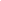 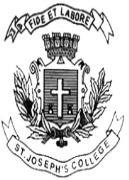 ST. JOSEPH’S COLLEGE (AUTONOMOUS), BENGALURU-27M.Sc. Botany IV SemesterSEMESTER EXAMINATION: APRIL 2023(Examination conducted in May 2023)BODE 0421: MICROBIOLOGYTime- 2 ½ hrs		                                     	                                             Max Marks-70This question paper contains ONE printed page and THREE partsDraw labelled diagrams wherever necessaryPart-A: Answer any 10 questions in one or two sentences   			2X 10=201. Rhizosphere2. Humin3. Antifoam agents4. HTST5. Rezasurin test6. Secondary water treatment7. Tetanus toxoid8. Neuraminidase9. Hypersensitivity10.Immunoassay11. Biofilm12. Aflatoxin B1Part-B: Write critical notes on any 5 of the following				  6X 5=30  13. Molecular mechanism of nitrogen fixation.  14.Types of soil microflora.  15. Ideal characteristics of an industrial Bioreactor  16. Commercial production of Lactic acid.  17. Biochemical transformations in milk  18. Role of microbes in solid waste composting  19. Antibody diversity in the immune systemPart-C: Give a comprehensive account of any 2 of the following 		10X2=20  20. Discuss in detail the production of monoclonal antibodies and its significance.  21. Describe the process of humus formation and its importance in agriculture.  22. Discuss in detail the Etiology, Epidemiology and treatment of Mycobacterium tuberculosis